A. NỘI DUNG ÔN TẬPI. Kiến thứcBài 7: Phòng chống bạo lực học đườngBài 8: Quản lí tiềnII. Năng lực:- Học sinh biết cách làm bài trắc nghiệm, năng lực trình bày, phân tích, giải thích, vận dụng để đánh giá được các hành vi theo đúng chuẩn mực đạo đức, pháp luật. Phê phán những hành vi trái với chuẩn mực đạo đức, pháp luật.- Năng lực phân tích, giải quyết tình huống.B. DẠNG BÀI: Trắc nghiệm (50%), tự luận (50%)I. PHẦN TRẮC NGHIỆM Khoanh tròn vào chữ cái trước phương án mà em chọn là đúng.Câu 1: Hành vi hành hạ, ngược đãi, đánh đập; xâm hại thân thể, sức khỏe; lăng mạ, xúc phạm danh dự, nhân phẩm; cô lập, xua đuổi và các hành vi cố ý khác gây tổn hại về thể chất, tinh thần của người học xảy ra trong cơ sở giáo dục hoặc lớp độc lập là nội dung khái niệm nào sau đây?A. Bạo lực học đường.                            B. Bạo lực xã hội.  C. Bạo lực gia đình.                                 D. Đấu tranh tầng lớp.Câu 2: Hành vi nào dưới đây không phải là bạo lực học đường?A. Nhại giọng, bắt chước một cách thiếu tôn trọng.B. Mượn đồ dùng của bạn quên không trả lại.C. Gửi tin nhắn, hình ảnh gây tổn thương bạn khác.D. Chụp trộm hình ảnh của bạn và gửi vào nhóm bàn tán, chế giễu.Câu 3: Ý kiến nào dưới đây là đúng khi nói về bạo lực học đường?A. Bạo lực học đường chỉ có một biểu hiện là đánh nhau.B. Bạo lực học đường do nhiều nguyên nhân gây ra.C. Bạo lực học đường chỉ gây ra tác hại về sức khỏe, thể chất.D. Việc phòng, chống bạo lực học đường là trách nhiệm của ngành Giáo dục.Câu 4: Ý kiến nào sau đây đúng khi nói về quản lí tiền?A. Quản lí tiền là việc của người trưởng thành, không phải của học sinh.B. Quản lí tiền là việc không cần thiết, tốn thời gian, nên dùng thời gian đó để kiếm tiền thì tốt hơn.C. Quản lí tiền hiệu quả giúp mỗi người chủ động trong chi tiêu để thực hiện các dự định tương lai của bản thân.D. Học sinh không cần quản lí tiền, vì nhiều cha mẹ học sinh không muốn con mình sớm bị đồng tiền làm ảnh hưởng.Câu 5: Cách kiếm tiền nào sau đây không phù hợp đối với học sinh?A. Kiếm tiền bằng cách tái chế.	B. Làm đồ thủ công để bánC. Nhờ bố mẹ cho vay nặng lãi để được nhiều tiền lãi.D. Làm phụ giúp bố mẹ (đánh máy tài liệu, dọn dẹp nhà cửa…)Câu 6: Việc làm của bạn nào dưới đây thể hiện nguyên tắc quản lí tiền hiệu quả?A. Bố mẹ cho K tiền ăn sáng, nhưng K không ăn để tiết kiệm tiền.B. Trong giờ thể dục, cả lớp ra sân,  bạn H bảo “ Lớp mình cứ bật điều hòa để đấy lát vào học cho mát”.C. Nhận được tiền thưởng học sinh xuất sắc của nhà trường, bạn M mang đi mua hết đồ ăn vặt.D. Bạn K thường tận dụng các đồ vật tái chế để làm đồ dùng học tập.Câu 7: Vì thích thể hiện mình là người mạnh mẽ nên V đã lôi kéo các bạn thành lập một nhóm chuyên đi dọa dẫm, bắt nạt các bạn khác. Điều đó làm cho các bạn trong lớp lo lắng, bất an khi thấy nhóm của V. Nguyên nhân khiến V thực hiện bạo lực học đường là gì?A. Tính cách nông nổi, bồng bột              B. Xã hội thiếu an toàn và lành mạnh.C. Bị lệch lạc nhân cách.			  D. Xâm hại thân thể, sức khỏe người khác.Câu 8: Để quản lí tiền có hiệu quả chúng ta cần làm gì?A. Đặt mục tiêu và thực hiện tiết kiệm tiền.B. Bật tất cả đèn trong nhà khi ở nhà một mình.C. Không tắt các thiết bị điện khi ra khỏi lớp học.D. Đòi mẹ mua những thứ mình thích mặc dù không dùng đến.Câu 9: T là nữ sinh lớp 7A, bạn nổi tiếng ngoan ngoãn, xinh xắn và học giỏi. Khi tham gia hoạt động ngoại khóa, T bị K (một bạn nam lớp 9C) trêu ghẹo và có những hành vi đụng chạm vào cơ thể. Sự việc khiến T vô cùng xấu hổ và sợ hãi. Theo em, trong trường hợp trên, bạn học sinh nào có hành vi bạo lực học đường?A. Bạn T.		B. Bạn K.	C. Cả hai bạn T và K.	D. Không có bạn nào.Câu 10: Q và V đang đứng nói chuyện thì N trông thấy và buông lời trêu chọc. Nghĩ N cố tình làm mình xấu mặt, Q đã đánh N để lấy lại thể diện. V ra sức can ngăn Q nhưng Q không nghe theo, ngược lại còn mắng nhiếc V. Theo em, trong trường hợp trên, bạn học sinh nào có hành vi bạo lực học đường?A. Bạn Q và N.	B. Không có bạn nào.	C. Bạn V và Q.	D. Bạn V và N.Câu 11: Học sinh tranh thủ thời gian rảnh tự làm các sản phẩm thủ công để bán lấy tiền phụ giúp thêm bố mẹ và là từ thiện. Việc làm đó thể hiện nội dung nào dưới đây?A. Biết sống có kế hoạch.		               B. Biết học tập tự giác, tích cực.C. Biết tiết kiệm thời gian và tiền bạc.	    D. Biết giữ gìn truyền thống quê hương.Câu 12: Em không đồng ý với ý kiến nào dưới đây?A. Biết quản lí tiền sẽ có một cuộc sống đầy đủ.B. Tiết kiệm tiền chỉ dành cho người thường chi tiêu quá nhiều.C. Làm ra tiền đã khó nhưng quản lí chi tiêu, thực hành tiết kiệm còn khó hơn.D. Học sinh có thể tăng thêm thu nhập bằng cách làm đồ thủ công để bán.Câu 13: M muốn mua một quả bóng đá giá 100.000 đồng nhưng bạn chỉ có 40.000 đồng. M hỏi vay bạn Q thêm 60.000 đồng và hứa sẽ trả khi được mẹ cho tiền và sẽ cho Q cùng chơi. Nếu là Q, em nên lựa chọn các ứng xử nào sau đây để thể hiện mình là người biết quản lí tiền.A. Không cho M vay, vì sợ bạn không trả cho mình.B. Cho M vay, vì bạn sẽ cho mình chơi cùng.C. Khuyên M nên tiết kiệm tiền khi nào đủ tiền sẽ mua bóng.D. Nói dối M là: mình không có tiền nên không thể cho M vay.Câu 14: Mẹ cho em 150.000 đồng để tổ chức sinh nhật cùng ba người bạn thân. Em nên lựa chọn phương án nào dưới đây chứng tỏ biết sử dụng số tiền đó hiệu quả để có buổi sinh nhật thật vui vẻ và tiết kiệm?A. Nói các bạn góp tiền thêm để tổ chức sinh nhật cho mình.B. Không tổ chức sinh nhật nữa, lấy tiền đó chơi điện tử.C. Không lấy tiền nữa vì mẹ cho ít quá.D. Rủ các bạn mua đồ về làm bánh, nước ép trái cây.Câu 15. Bức tranh dưới đây phản ánh về nguyên nhân nào dẫn đến bạo lực học đường?Câu 16. Một trong những biểu hiện của bạo lực học đường là:A. đánh đập.            B. quan tâm.             C. sẻ chia.               D. cảm thông.Câu 17. Nguyên nhân chủ quan dẫn đến bạo lực học đường là gì?A. Thiếu sự quan tâm, giáo dục từ gia đình.B. Đặc điểm tâm sinh lí lứa tuổi học sinh.C. Tác động tiêu cực từ môi trường xã hội.D. Tác động từ các game có tính bạo lực.Câu 18.Việc phòng, chống bao lực học đường được quy định trong văn bản pháp luật nào dưới đây?A. Bộ luật hình sự năm 2015. B. Bộ luật tố tụng hình sự năm 2015.C. Bộ luật lao động năm 2020.D. Bộ luật tố tụng hình sự năm 2016.Câu 19. Để phòng tránh bạo lực học đường, chúng ta nên lựa chọn cách ứng xử nào dưới đây?A. Kết bạn với những người bạn tốt.B. Giữ im lặng khi bị bạo lực học đường.C. Ở lại nơi có nguy cơ xảy ra bạo lực.D. Tỏ thái độ tiêu cực với bạn bè.Câu 20. Nếu nhìn thấy tình trạng các bạn học sinh đang đánh nhau, em nên lựa chọn cách ứng xử nào dưới đây?A. Không làm gì cả vì đó không phải việc của mìnhB. Lấy điện thoại quay clip rồi tung lên facebook.C. Reo hò, cổ vũ các bạn tiếp tục đánh nhau.D. Nhanh chóng báo cho những người lớn đáng tin cậy.Câu 21. Khi gặp bạo lực học đường em cần ?A. Tỏ thái độ khiêu khích.B. Sử dụng hành vi bạo lực để đáp trả.C. Reo hò, cổ vũ các bạn tiếp tục đánh nhau.D. Tránh tỏ thái độ khiêu khích, thách thức.Câu 22. Để xử lí hậu quả của bạo lực học đường, em cần:A. Thông báo sự việc với bố mẹ.B. Sử dụng hành vi bạo lực để đáp trả.C. Bao che, giấu giếm.D. Thuê giang hồ đến xử lí.Câu 23. Việc phòng, chống bạo lực học đường được quy định trong nghị định nào?A. Nghị định số 80/2017/NĐ-CP của Chính phủ.B. Nghị định số 80/2018/NĐ-CP của Chính phủ.C. Nghị định số 80/2019/NĐ-CP của Chính phủ.D. Nghị định số 80/2020/NĐ-CP của Chính phủ.Câu 24. Em cần làm gì khi bị bạo lực học đường?A. Thông báo sự việc với bố mẹ.B. Tỏ thái độ khiêu khiếuC. Bao che, giấu giếm.D. Bỏ học. Câu 25. Việc phòng, chống bạo lực học đường được quy định trong bộ luật nào?A. Bộ luật Dân sự năm 2015.B. Bộ luật Dân sự năm 2016.C. Bộ luật Dân sự năm 2017.D. Bộ luật Dân sự năm 2018.II. TỰ LUẬNCâu 1: Thế nào là quản lí tiền? Em hãy nêu bốn cách tạo thu nhập cho bản thân một cách chính đáng, hợp lí?Câu 2: Tình huống: Biết tin M bị T bạn học cùng lớp bắt nạt nhiều lần, bạn thân của M là A vô cùng tức giận. A có ý định sẽ rủ thêm bạn chặn đường dạy cho T một bài học. a. Em hãy nhận xét về hành vi của A, T trong tình huống trên? b. Nếu biết sự việc đó, em sẽ nói gì với A?Câu 3: Em hãy nêu cách phòng tránh khi xảy ra bạo lực học đường ?II. Tự luận:UBND QUẬN LONG BIÊNTRƯỜNG THCS VIỆT HƯNGĐỀ CƯƠNG ÔN TẬP GIỮA KÌ IINĂM HỌC 2023 – 2024MÔN: GDCD 7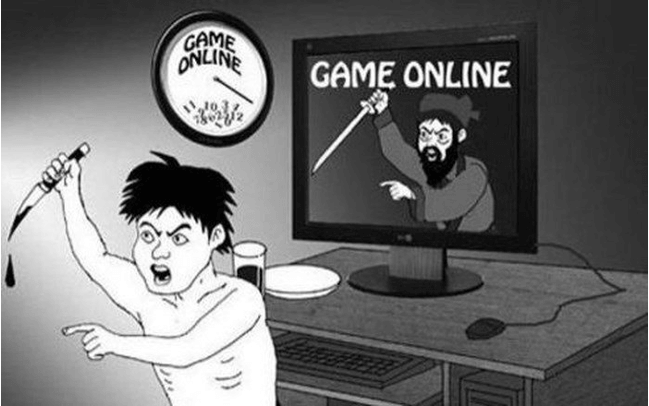 A. Tác động từ các game có tính bạo lực.B. Tác động tiêu cực từ môi trường sống.C. Thiếu sự quan tâm, giáo dục từ gia đình. D. Bản thân thiếu sự trải nghiệm, kĩ năng sống.BGH DUYỆTKiều Thị TâmTTCM DUYỆTTTCM DUYỆTGIÁO VIÊNNguyễn Thị Thu HoàTRƯỜNG THCS Việt HưngNăm học: 2023-2024TRƯỜNG THCS Việt HưngNăm học: 2023-2024TRƯỜNG THCS Việt HưngNăm học: 2023-2024ĐÁP ÁN ĐỀ CƯƠNG ÔN TẬPMÔN: GIÁO DỤC CÔNG DÂN 7ĐÁP ÁN ĐỀ CƯƠNG ÔN TẬPMÔN: GIÁO DỤC CÔNG DÂN 7ĐÁP ÁN ĐỀ CƯƠNG ÔN TẬPMÔN: GIÁO DỤC CÔNG DÂN 7CâuNội dungCâu 1- Quản lí tiền là biết cách sử dụng tiền hợp lí, hiệu quả.- Cách tạo thu nhập cho bản thân một cách chính đáng, hợp lí là:+ Tự làm bánh bán kiếm tiền.+ Tự làm thiệp, làm hoa bán vào các dịp lễ.+ Cố gắng học giỏi đạt được phần thưởng của nhà trường. + Nuôi gà để bán kiếm tiền.+ Bán giấy vụn để kiếm thêm tiền.+ Tự làm đồ thủ công để bán lấy tiền.Câu 2a. Hành vi của A và T trong tình huống trên là sai vì đó là những biểu hiện của bạo lực học đường.b. Nếu chứng kiến sự việc trên em sẽ:- Khuyên A phải bình tĩnh, không được chặn đường đánh T, vì như thế là vi phạm pháp luật. - Động viên, khích lệ M nói chuyện bị T bắt nạt với bố mẹ hoặc thầy cô giáo để nhận được sự trợ giúp kịp thời. - Nếu bạn không nghe sẽ báo cho thầy cô, cha mẹ biết để xử lý.Câu 3- Cách ứng phó khi xảy ra bạo lực học đường.+ Nên làm: Bình tĩnh, kiềm chế các cảm xúc tiêu cực; chủ động nhờ người khác giúp đỡ; quan sát xung quanh để tìm đường thoát;...+ Không nên làm: tỏ thái độ khiêu khích, thách thức; sử dụng hành vi bạo lực để đáp trả; kêu gọi bạn bè cùng tham gia bạo lực,...